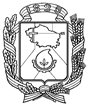 АДМИНИСТРАЦИЯ ГОРОДА НЕВИННОМЫССКАСТАВРОПОЛЬСКОГО КРАЯПОСТАНОВЛЕНИЕ16.12.2021                               г. Невинномысск                                       № 2173О внесении изменений в состав комиссии по делам несовершеннолетних и защите их прав при администрации города Невинномысска, утвержденный постановлением главы города Невинномысска от 24 августа . № 2011В связи с кадровыми изменениями, постановляю:Внести в состав комиссии по делам несовершеннолетних и защите их прав при администрации города Невинномысска, утвержденный постановлением главы города Невинномысска от 24 августа . № 2011 «О создании комиссии по делам несовершеннолетних и защите их прав при администрации города Невинномысска» (далее – комиссия), следующие изменения:исключить из состава комиссии Сверкунову О.А.;включить в состав комиссии:Бадасян Нону Сейрановну – муниципального координатора пилотного проекта «Советник директора по воспитанию и взаимодействию с детскими общественными объединениями» (по согласованию);Гармаш Ольгу Алексеевну – заместителя начальника отдела – начальника отделения по делам несовершеннолетних отдела участковых уполномоченных и по делам несовершеннолетних Отдела МВД России по городу Невинномысску, членом комиссии (по согласованию);указать новые должности членов комиссии:Леонтьевой Нины Викторовны  – начальник отдела опеки и попечительства комитета по труду и социальной поддержке населения администрации города Невинномысска;Тумановой  Натальи Викторовны – уполномоченный при главе города Невинномысска по правам ребенка на общественных началах.Глава города Невинномысска Ставропольского края                                                                 М.А. МиненковПроект подготовил:Начальник отдела по обеспечению деятельности комиссии по делам несовершеннолетних и защите их прав администрации города Невинномысска                                     Л.А. КузнецоваПроект визируют:Первый заместитель главыадминистрации города Невинномысска                                      Т.А. ОлешкевичПервый заместитель главы администрации города Невинномысска                                        В.Э. СоколюкНачальникправового управленияадминистрации города Невинномысска                                        Е.Н. ДудченкоНачальник общего отдела администрации города Невинномысска                              И.Г. Белоцерковская